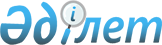 О внесении изменений в решение Кызылординского городского маслихата от 25 декабря 2019 года № 283-54/1 "О бюджете поселка Тасбугет на 2020-2022 годы"
					
			С истёкшим сроком
			
			
		
					Решение Кызылординского городского маслихата от 14 декабря 2020 года № 406-72/3. Зарегистрировано Департаментом юстиции Кызылординской области 15 декабря 2020 года № 7926. Прекращено действие в связи с истечением срока
      В соответствии с пунктом 1 статьи 109-1 кодекса Республики Казахстан от 4 декабря 2008 года "Бюджетный кодекс Республики Казахстан", подпунктом 1) пункта 1 статьи 6 Закона Республики Казахстан от 23 января 2001 года "О местном государственном управлении и самоуправлении в Республике Казахстан" Кызылординский городской маслихат РЕШИЛ:
      1. Внести в решение Кызылординского городского маслихата от 25 декабря 2019 года № 283-54/1 "О бюджете поселка Тасбугет на 2020-2022 годы" (зарегистрировано в Реестре государственной регистрации нормативных правовых актов за № 7068, опубликано в эталонном контрольном банке нормативных правовых актов Республики Казахстан опубликован 8 января 2020 года) следующие изменения:
      пункт 1 указанного решения изложить в новой редакции:
      1. Утвердить бюджет поселка Тасбугет на 2020-2022 годы согласно приложениям 1, 2, 3, в том числе на 2020 год в следующих объемах:
      1) доходы – 649 497 тысяч тенге, в том числе:
      налоговые поступления – 65 936 тысяч тенге;
      неналоговые поступления – 1 125 тысяч тенге;
      поступления трансфертов – 582 436 тысяч тенге;
      2) расходы – 659 823,4 тысяч тенге;
      3) чистое бюджетное кредитование –0, в том числе:
      бюджетные кредиты – 0;
      погашение бюджетных кредитов – 0;
      4) сальдо по операциям с финансовыми активами – 0, в том числе:
      приобретение финансовых активов – 0;
      поступления от продажи финансовых активов государства – 0;
      5) дефицит (профицит) бюджета – -10 326,4 тысяч тенге;
      6) финансирование дефицита (использование профицита) бюджета – 10 326,4 тысяч тенге;
      поступление займов – 0;
      погашение займов – 0;
      используемые остатки бюджетных средств – 10 326,4 тысяч тенге.".
      Приложение 1 к указанному решению изложить в новой редакции согласно приложению к настоящему решению.
      2. Настоящее решение вводится в действие с 1 января 2020 года и подлежит официальному опубликованию. Бюджет поселка Тасбугет на 2020 год
					© 2012. РГП на ПХВ «Институт законодательства и правовой информации Республики Казахстан» Министерства юстиции Республики Казахстан
				
      Председатель очередной 72 сессии Кызылординского городского маслихата 

Г. Жаксылыков

      Секретарь Кызылординского городского маслихата 

Р. БУХАНОВА
Приложение к решениюКызылординского городского маслихатаот 14 декабря 2020 года № 406-72/3Приложение 1 к решениюКызылординского городского маслихатаот 25 декабря 2019 года №283-54/1
Категория
Категория
Категория
Категория
Категория
Сумма, 

тысяч тенге
Класс
Класс
Класс
Класс
Сумма, 

тысяч тенге
Подкласс
Подкласс
Подкласс
Сумма, 

тысяч тенге
Наименование 
Наименование 
Сумма, 

тысяч тенге
1
2
3
4
4
5
1.Доходы
1.Доходы
649 497,0
1
Налоговые поступления
Налоговые поступления
65 936,0
01
Подоходный налог
Подоходный налог
8 004,7
2
Индивидуальный подоходный налог
Индивидуальный подоходный налог
8004,7
04
Hалоги на собственность
Hалоги на собственность
57 904,0
1
Hалоги на имущество
Hалоги на имущество
1000,0 
3
Земельный налог
Земельный налог
10 165,0
4
Hалог на транспортные средства
Hалог на транспортные средства
46 739,0
05
Внутренние налоги на товары, работы и услуги
Внутренние налоги на товары, работы и услуги
27,3
4
Сборы за ведение предпринимательской и профессиональной деятельности
Сборы за ведение предпринимательской и профессиональной деятельности
27,3
2
Неналоговые поступления
Неналоговые поступления
1 125,0
01
Доходы от государственной собственности
Доходы от государственной собственности
59,0
5
Доходы от аренды имущества, находящегося в государственной собственности
Доходы от аренды имущества, находящегося в государственной собственности
59,0
04
Штрафы, пени, санкции, взыскания, налагаемые государственными учреждениями, финансируемыми из государственного бюджета, а также содержащимися и финансируемыми из бюджета (сметы расходов) Национального Банка Республики Казахстан
Штрафы, пени, санкции, взыскания, налагаемые государственными учреждениями, финансируемыми из государственного бюджета, а также содержащимися и финансируемыми из бюджета (сметы расходов) Национального Банка Республики Казахстан
1 066,0
1
Штрафы, пени, санкции, взыскания, налагаемые государственными учреждениями, финансируемыми из государственного бюджета, а также содержащимися и финансируемыми из бюджета (сметы расходов) Национального Банка Республики Казахстан
Штрафы, пени, санкции, взыскания, налагаемые государственными учреждениями, финансируемыми из государственного бюджета, а также содержащимися и финансируемыми из бюджета (сметы расходов) Национального Банка Республики Казахстан
1 066,0
4
Поступления трансфертов
Поступления трансфертов
582 436,0
02
Трансферты из вышестоящих органов государственного управления
Трансферты из вышестоящих органов государственного управления
582 436,0
3
Трансферты из районного (города областного значения) бюджета
Трансферты из районного (города областного значения) бюджета
582 436,0
Функциональная группа
Функциональная группа
Функциональная группа
Функциональная группа
Функциональная группа
Функциональная подгруппа
Функциональная подгруппа
Функциональная подгруппа
Функциональная подгруппа
Администратор бюджетных программ
Администратор бюджетных программ
Администратор бюджетных программ
Программа
Программа
Наименование
2. Расходы
659 823,4
01
Государственные услуги общего характера
44 120,3
1
Представительные, исполнительные и другие органы, выполняющие общие функции государственного управления
44 120,3
124
Аппарат акима города районного значения, села, поселка, сельского округа
44 120,3
001
Услуги по обеспечению деятельности акима города районного значения, села, поселка, сельского округа
43 716,4
022
Капитальные расходы государственного органа
403,9
04
Образование
470 175,0
1
Дошкольное воспитание и обучение
462 180,0
124
Аппарат акима города районного значения, села, поселка, сельского округа
462 180,0
004
Дошкольное воспитание и обучение и организация медицинского обслуживания в организациях дошкольного воспитания и обучения
174 209,0
041
Реализация государственного образовательного заказа в дошкольных организациях образования
287 971,0
2
Начальное, основное среднее и общее среднее образование
7 995,0
124
Аппарат акима города районного значения, села, поселка, сельского округа
7 995,0
005
Организация бесплатного подвоза учащихся до ближайшей школы и обратно в сельской местности
7 995,0
06
Социальная помощь и социальное обеспечение
22 631,0
2
Социальная помощь
22 631,0
124
Аппарат акима города районного значения, села, поселка, сельского округа
22 631,0
003
Оказание социальной помощи нуждающимся гражданам на дому
22 631,0
07
Жилищно-коммунальное хозяйство
74 869,0
3
Благоустройство населенных пунктов
74 869,0
124
Аппарат акима города районного значения, села, поселка, сельского округа
74 869,0
008
Освещение улиц в населенных пунктах
16 814,4
009
Обеспечение санитарии населенных пунктов
34 866,5
011
Благоустройство и озеленение населенных пунктов
23 188,1
08
Культура, спорт, туризм и информационное пространство
40 335,0
1
Деятельность в области культуры
40 184,0
124
Аппарат акима города районного значения, села, поселка, сельского округа
40 184,0
006
Поддержка культурно-досуговой работы на местном уровне
40 184,0
2
Спорт
151,0
124
Аппарат акима города районного значения, села, поселка, сельского округа
151,0
028
Проведение физкультурно-оздоровительных и спортивных мероприятий на местном уровне
151,0
12
Транспорт и коммуникации
7 663,9
1
Автомобильный транспорт
7 663,9
124
Аппарат акима города районного значения, села, поселка, сельского округа
7 663,9
013
Обеспечение функционирования автомобильных дорог в городах районного значения, селах, поселках, сельских округах
3 163,9
045
Капитальный и средний ремонт автомобильных дорог в городах районного значения, селах, поселках, сельских округах
4 500,0
15
Трансферты
29,2
1
Трансферты
29,2
124
Аппарат акима города районного значения, села, поселка, сельского округа
29,2
048
Возврат неиспользованных (недоиспользованных) целевых трансфертов
29,2
3. Чистое бюджетное кредитование
0,0
Бюджетные кредиты
0,0
5
Погашение бюджетных кредитов
0,0
01
Погашение бюджетных кредитов
0,0
1
Погашение бюджетных кредитов, выданных из государственного бюджета
0,0
4. Сальдо по операциям с финансовыми активами
0,0
Приобретение финансовых активов
0,0
6
Поступления от продажи финансовых активов государства
0,0
5. Дефицит (профицит) бюджета
-10 326,4
6. Финансирование дефицита (профицита) бюджета
10 326,4
7
Поступления займов
0,0
01
Внутренние государственные займы
0,0
2
Договоры займа
0,0
04
Займы, получаемые аппаратом акима города районного значения, села, поселка, сельского округа
0,0
16
Погашение займов
0,0
8
Используемые остатки бюджетных средств
10 326,4
01
Остатки бюджетных средств
10 326,4
1
Свободные остатки бюджетных средств
10 326,4